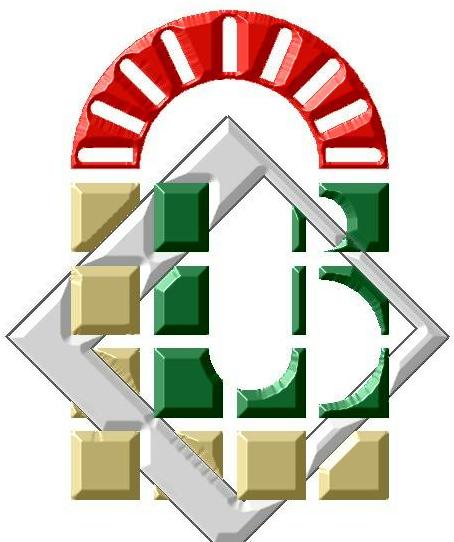 مناقشة أطروحة دكتوراه ل.م.د                                  ستناقش رسالة دكتوراه ل.م.د للطالب (ة) :                الاسم : هشام                  اللقب: معيري              قسم :  العلوم الاجتماعية                              شعبة : علم الاجتماع           تخصص : علم اجتماع الادارة والعمل والموسومة بـ : دور المسؤولية الإجتماعية في بناء رأس مال إجتماعي للعمال- دراسة ميدانية بمؤسسة كوندورالكترونيكس ببرج بوعريريج-وذلك يوم : الأربعاء 30/12/2020  في الساعة : 08:30 بـــ : قاعة المناقشات بكلية العلوم الإنسانية والاجتماعية .وتتكون لجنة المناقشة من : والـــــــــــــدعـــوة عامــــــــــــــةالصفةالجامعةالرتبةالاسم واللقبالرقمرئيسابسكرةأستاذ حليلو نبيل  01مقررا ومناقشابسكرةأستاذ  محاضر (أ)العيدي صونية 02عضوا مناقشاالمسيلةأستاذ جغلولي يوسف   03عضوا مناقشاعضوا مناقشاالمسيلةبسكرة أستاذ  محاضر (أ)أستاذ محاضر(أ)بداوي سفيانمسعودي كلثوم0405